ПОСТАНОВЛЕНИЕо назначении административного наказанияг. Ханты-Мансийск                                                                      	                   06 мая 2024 годаМировой судья судебного участка №4 Ханты-Мансийского судебного района Ханты-Мансийского автономного округа – Югры Горленко Е.В., рассмотрев в открытом судебном заседании в помещении мирового судьи судебного участка №4 Ханты-Мансийского судебного района дело об административном правонарушении №5-764-2804/2024, возбужденное по ч.4 ст.14.1.2 КоАП РФ в отношении Индивидуального предпринимателя Гашевой Е.Д.***, сведений о ранее совершенных правонарушениях не представлено, УСТАНОВИЛ:В ходе проведения постоянного рейда (на основании решения *** от 23.01.2024, выданного заместителем начальника МТУ Ространснадзора по ***), 07.02.2024 в 11 часов 25 минут по адресу: ***, было осмотрено транспортное средство марки «***» государственный регистрационный номер *** эксплуатируемое индивидуальным предпринимателем Гашевой Е.Д. под управлением водителя ***, *** года рождения, водительское удостоверение серии *** от 20.11.2014, путевой лист №*** от 06.02.2024 осуществляющим регулярные перевозки пассажиров в междугородном сообщении по маршруту №*** «***» на основании лицензии *** с нарушением установленных правил, а именно: 1. нарушен порядок заполнения путевой документации (не проставляется дата выдачи водительского удостоверения, отсутствует дата, время выезда ТС с места стоянки, нет информации о виде сообщения и виде перевозок) в соответствии пп. 2 п 6, п. 8, п. 13, Приказа Министерства транспорта РФ от 28 сентября 2022 г. N 390 "Об утверждении состава сведений, указанных в части 3 статьи 6 Федерального закона от 8 ноября 2007 г. N 259-ФЗ "Устав автомобильного транспорта и городского наземного электрического транспорта”, и порядка оформления или формирования путевого листа", требования подпункта «г» пункта 8 постановления Правительства РФ от 7 октября 2020 г. № 1616 "О лицензировании деятельности по перевозкам пассажиров и иных лиц автобусами. 2. транспортное средство ***, государственный регистрационный номер *** не оснащен системой спутниковой навигации ГЛОНАСС, обеспечивающей передачу информации о географической широте и долготе местоположения транспортного средства, его путевом угле и скорости движения, времени и дате фиксации местоположения транспортного средства с интервалом передачи не более 30 секунд через Государственную автоматизированную информационную систему "ЭРА-ГЛОНАСС" в Федеральную службу по надзору в сфере транспорта в соответствии пункт 2 и подпункт «б» пункта 3 Постановление Правительства РФ от 22 декабря 2020 г. №2216 "Об утверждении Правил оснащения транспортных средств категорий М2, М3 и транспортных средств категории N, используемых для перевозки опасных грузов, аппаратурой спутниковой навигации, подпункта «д» пункта 8 постановления Правительства РФ от 7 октября 2020 г. № 1616 ”О лицензировании деятельности по перевозкам пассажиров и иных лиц автобусами». чем совершила административное правонарушение, предусмотренное ч.4 ст. 14.1.2 КоАП РФ.Гашева Е.Д. в судебное заседание не явилась, о месте и времени судебного заседания извещалась надлежащим образом, ходатайство об отложении рассмотрении дела от нее не поступило.Мировой судья на основании ч.2 ст.25.1 КоАП РФ счел возможным рассмотреть дело об административном правонарушении в отсутствии Гашева Е.Д.Изучив письменные материалы дела об административном правонарушении, мировой судья пришел к следующему.В соответствии с ч.4 ст. 14.1.2 КоАП РФ (в редакции от 26.07.2019, действовавшей на момент совершения административного правонарушения) осуществление предпринимательской деятельности в области транспорта с грубым нарушением условий, предусмотренных лицензией, за исключением случаев, предусмотренных статьей 11.23 настоящего Кодекса, - влечет наложение административного штрафа на должностных лиц и индивидуальных предпринимателей в размере семидесяти пяти тысяч рублей; на юридических лиц - двухсот тысяч рублей или административное приостановление деятельности на срок до девяноста суток.Согласно части 2 примечания к статье 14.1.2 КоАП РФ понятие грубого нарушения устанавливается Правительством Российской Федерации в отношении конкретного лицензируемого вида деятельности.В силу пункта 39 Положения о лицензировании деятельности по перевозкам пассажиров и иных лиц автобусами, утвержденного постановлением Правительства РФ от 07.10.2020 N 1616 (в ред. от 23.12.2021), к грубым нарушениям лицензионных требований при осуществлении лицензируемой деятельности относится нарушение одного из лицензионных требований, предусмотренных подпунктами "а", "д", "з" - "к" и "н" пункта 8 настоящего Положения, повлекшее за собой последствия, установленные частью 10 статьи 19.2 Федерального закона "О лицензировании отдельных видов деятельности".Подпунктом "д" пункта 8 вышеназванного Положения установлено, что лицензиат обязан выполнять следующие лицензионные требования: допускать к лицензируемому виду деятельности автобусы лицензиата, прошедшие в порядке, установленном Министерством транспорта Российской Федерации в соответствии со статьей 20 Федерального закона "О безопасности дорожного движения", предрейсовый или предсменный контроль их технического состояния и оснащенные в случаях и в порядке, которые предусмотрены законодательством Российской Федерации, тахографами (контрольными устройствами (тахографами) регистрации режима труда и отдыха водителей транспортных средств), а также аппаратурой спутниковой навигации ГЛОНАСС или ГЛОНАСС/GPS.Согласно пункта 3 Правил оснащения транспортных средств категорий М2, М3 и транспортных средств категории N, используемых для перевозки опасных грузов, аппаратурой спутниковой навигации, утвержденных Постановлением Правительства РФ от 22 декабря 2020г. N 2216, транспортные средства подлежат оснащению работоспособной аппаратурой спутниковой навигации, отвечающей следующим требованиям: а) соответствует требованиям технического регламента; б) обеспечивает определение по сигналам не менее 2 действующих глобальных навигационных спутниковых систем, одной из которых является глобальная навигационная спутниковая система ГЛОНАСС, передачу информации о географической широте и долготе местоположения транспортного средства, его путевом угле и скорости движения, времени и дате фиксации местоположения транспортного средства с интервалом передачи не более 30 секунд через Государственную автоматизированную информационную систему "ЭРА-ГЛОНАСС" (далее - система): в Федеральную службу по надзору в сфере транспорта; в региональные, муниципальные и иные информационные системы (по решению собственника (владельца) транспортного средства и при наличии технической возможности такой передачи); в) предусматривает наличие персональной универсальной многопрофильной идентификационной карты абонента, содержащей профиль сети подвижной радиотелефонной связи, обеспечивающей функционирование системы.Судом установлено, что индивидуальный предприниматель Гашева Е.Д. имеет лицензию *** на перевозку пассажиров автобусами лицензиата на основании договора перевозки пассажира или договора фрахтования транспортного средства (коммерческие перевозки) и является лицом, ответственным за соблюдение обязательных требований нормативных правовых актов при перевозке пассажиров.На основании на основании решения №*** от 23.01.2024, выданного заместителем начальника МТУ Ространснадзора по *** в рамках федерального государственного контроля (надзора) на автомобильном транспорте, городском наземном электрическом транспорте и в дорожном хозяйстве на предмет соблюдения обязательных требований нормативных правовых актов на территории г.*** и *** области в период с 01.02.2024 по 29.02.2024 проведен постоянный рейд, по результатам которого составлен акт №*** от 07.02.2024.В связи с выявленным грубым нарушением лицензии в отношении ИП Гашевой Е.Д. уполномоченным должностным составлен протокол по ч.4 ст. 14.1.2 КоАП РФ.Факт совершения индивидуальным предпринимателем административного правонарушения установлен и доказан, подтверждается исследованными при рассмотрении дела об административном правонарушении материалами дела: протоколом об административном правонарушении №*** от 01.04.2024; копией выписки из реестра лицензий ***; решением о проведении постоянного рейда от №*** от 23.01.2024; актом постоянного рейда №*** от 07.02.2024; протоколом осмотра транспортного средства в ходе постоянного рейда №*** от 07.02.2024; протоколом инструментального обследования на соответствие требованиям постановления Правительства РФ от 22.12.2020 N 2216 от 07.02.2024; фотоматериалами; копией путевого листа; выпиской из ЕГРИП, а также другими материалами дела.Давая оценку доказательствам по делу, мировой судья приходит к выводу о том, что доказательства являются допустимыми, относимыми и достаточными для вывода об осуществлении ИП Гашевой Е.Д. 07.02.2024 в 11 часов 25 минут по адресу: ***, предпринимательской деятельности в области транспорта с грубым нарушением условий, предусмотренных лицензией, и виновности индивидуального предпринимателя в совершении административного правонарушения, ответственность за которое предусмотрена ч. 4 ст. 14.1.2 КоАП РФСрок давности привлечения ИП Гашевой Е.Д. к административной ответственности на момент рассмотрения дела не истек, оснований для применения положений ст.2.9 КоАП РФ мировой судья также не усматривает.При назначении административного наказания мировой судья учитывает характер совершенного административного правонарушения, имущественное и финансовое положение индивидуального предпринимателя, наличие обстоятельств, смягчающих административную ответственность, и отсутствие отягчающих административную ответственность обстоятельств.Исходя из общих правил назначения административного наказания, основанных на принципах справедливости, соразмерности и индивидуализации ответственности, мировой судья полагает возможным назначить ИП Гашевой Е.Д. наказание в виде штрафа, предусмотренного санкцией ч. 4 ст. 14.1.2 КоАП РФ.           На основании вышеизложенного и руководствуясь ст. ст. 29.9-29.11 КоАП РФ, мировой судьяПОСТАНОВИЛ:Признать индивидуального предпринимателя Гашеву Е.Д. виновной в совершении административного правонарушения, предусмотренного ч. 4 ст. 14.1.2 КоАП РФ, и назначить ей наказание в виде административного штрафа в размере 75000 (семидесяти пяти тысяч). В соответствии с требованиями ч.1 ст.32.2 КоАП РФ административный штраф должен быть уплачен лицом, привлеченным к административной ответственности, не позднее шестидесяти дней со дня вступления постановления о наложении административного штрафа в законную силу либо со дня истечения срока отсрочки или срока рассрочки, предусмотренных статьей 31.5 КоАП РФ.При отсутствии документа, свидетельствующего об уплате административного штрафа, и информации об уплате административного штрафа в Государственной информационной системе о государственных и муниципальных платежах, по истечении срока, указанного в части 1 ст.32.2 КоАП РФ, судья, вынесший постановление, направляет в течение десяти суток постановление о наложении административного штрафа с отметкой о его неуплате судебному приставу-исполнителю для исполнения в порядке, предусмотренном федеральным законодательством.Постановление может быть обжаловано в Ханты-Мансийский районный суд через мирового судью в течение 10 суток со дня получения копии постановления.Административный штраф подлежит уплате на расчетный счет: УФК по Ханты-Мансийскому автономному округу – Югре (Департамент административного обеспечения Ханты-Мансийского автономного округа – Югры, адрес: 628006, ХМАО-Югра, г.Ханты-Мансийск, ул.Мира, д.5, л/с 04872D08080), наименование банка: РКЦ Ханты-Мансийск//УФК по Ханты-Мансийскому автономному округу – Югре, г. Ханты-Мансийск, номер казначейского счета: 03100643000000018700, ЕКС: 40102810245370000007, БИК: 007162163, ИНН: 8601073664, КПП: 860101001, ОКТМО 71871000, КБК 720 1 16 01143 01 0102 140, УИН 0412365400765007642414184.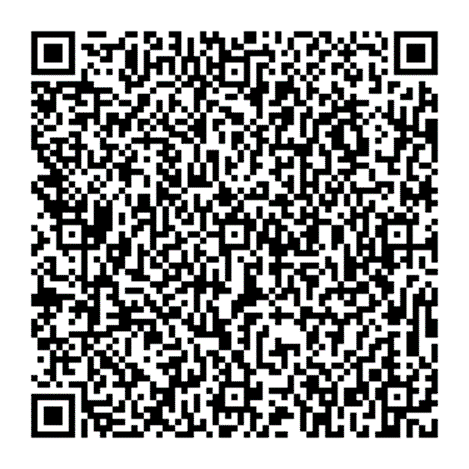 QR-код для оплаты административного штрафа. Реквизиты «КБК», «УИН» и «ОКТМО» подлежат заполнению самостоятельно.Мировой судья                                                                                                        Е.В. Горленко    